PENGARUH PEMBERDAYAAN SUMBERDAYA MANUSIA TERHADAP KINERJA PEGAWAI PADA DINAS PARIWISATA KEPEMUDAAN DAN OLAHRAGA KABUPATEN CIANJURSKRIPSIDiajukan Untuk Memenuhi Salah Satu Syarat dalam Menempuh Ujian Sidang Sarjana Program Strata Satu (S1)  pada Program Studi Administrasi PublikDisusun oleh KHOLIF MUARIF152010088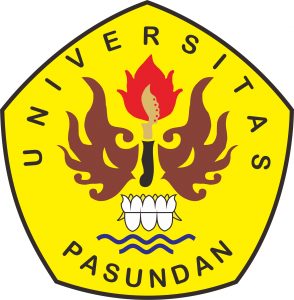 PROGRAM STUDI ILMU ADMINISTRASI PUBLIKFAKULTAS ILMU SOSIAL DAN ILMU POLITIK UNIVERSITAS PASUNDANBANDUNG2019